Disciplina: 09256P – TE EC: Leitura Dirigida: Pensamento Complexo em Edgar Morin IICréditos: 02CRCarga Horária: 30h Ementa: Ecologia generalizada, eco-organização, ciência e consciência ecológica, autonomia, organização das atividades vivas, complexidade viva. Bibliografia:Morin, Edgar. Introducao ao pensamento complexo / Edgar Morin. - Lisboa: Instituto Piaget, 2001.Petraglia, Izabel Cristina.Edgar Morin: a educação e a complexidade do ser e do saber / Izabel Cristina Petraglia. - Petrópolis: Vozes, 2005.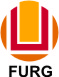 SERVIÇO PÚBLICO FEDERALMINISTÉRIO DA EDUCAÇÃOUNIVERSIDADE FEDERAL DO RIO GRANDE – FURGPROGRAMA DE PÓS-GRADUAÇÃO EDUCAÇÃO EM CIÊNCIAS: QUÍMICA DA VIDA E SAÚDE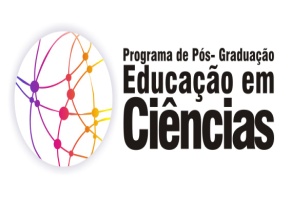 